Meadow View PTO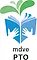 General Meeting Minutes February 26, 2020Attendees: PTO Board: Josh Gatewood (Co-President, Fundraising), Catie Kannenberg (Co-President, Communications), Heather Myhr (Treasurer), Lindsay Johnson (Secretary)Staff: Jen Bass, Lacey Dahl, Stacey MelletPTO Members: Carrie Iverson, Laura TapparoMeeting Start Time: 6:00 PMMeeting Scribe: Lindsay JohnsonCall to OrderPrincipal’s Report – Lacey DahlNothing new to reportOfficers’ ReportsCo-President/Fundraising Report – Josh GatewoodRead-a-ThonGoing very well, 23,000 minutes logged as of yesterday; 35,000 logged as of todayEnds next TuesdayDress Like Dr. Suess Day info went out in Read-a-thon e-mail todayCo-President/Communications Report – Catie KannenbergDiscussion of how to increase parent engagement and how to drive more attendance to meetingsWe don’t seem to get a lot of Facebook page trafficParents may be going away from Facebook, should we try Twitter or Instagram?Lacey suggests sending a flyer in Friday FoldersHeather suggests maybe sending a survey to try and sort out what would improve involvement (i.e. determine if Wednesday is a bad night)We have seen some response from parents when we ask for help.  Strongest response was when we asked for help for food and drinks during move to temporary location via Facebook.Decent response also received to request for food during Parent-Teacher Conferences. Sign-up went out in newsletter and on Facebook.May have helped if we had assigned people to committees at first meeting of the year in August since that was the meeting with the highest attendance.Catie’s previous PTO experience at charter school was that since volunteer hours were required of parents, this drove volunteers to help out to a greater degree.Discussed possibly following up with parents that had shown interest at Open House.  Lindsay will check with Kristyn to see if she has hard copy of this list.Secretary’s Report – Lindsay JohnsonMinutes from last general meeting sent around for reviewTreasurer’s Report – Heather MyhrReviewed Treasurer’s Report from January (see attached)Income: Scrips and Rink Spirit Night IncomeExpenses: taxes, website feesHeather and Catie are working on registering/paying fees to finalize CO Tax Exempt Status.  Have to register as business entity and charity within CO.  We do have 501c3 status at federal level.Catie will call Sect of State to verify paperwork and costs.Money is also being spent on approved grant requests from last meetingOld BusinessMinutes Review/Approval from January 2020 Approved 7:0Teacher Appreciation WeekExploring idea of bringing in a different food vendor each day during the week.  Since this would not require as much hands-on work as past years, it will fit the reality of: a) our very limited volunteer base and b) the fact that there is no longer a teacher’s lounge which was hub of Teacher Appreciation activities in past.Possible vendors: Café Rio, Coffee Truck run by Adults w/ Special Needs, 100% Street Tacos, Panda Express, Chick-fil-aMay need to increase budget because didn’t set up budget expecting to cater 5 days’ worth of meals Could pull funds from King Soopers card income (approx. $1200 every quarter coming in)Read-a-thon funds over goal already, too, so additional funds available thereDay of AwesomenessBoard members will volunteer, will ask each class to provide 1 volunteer, as well, to get us the required number of volunteersJosh is awaiting contact back from Kona Ice to discuss placing them in a location that is not in clear sight.  The goal is to reduce jealousy from kids who didn’t reach fundraising level to earn a Kona Ice.New BusinessGrant RequestsTonja Peacock CMAS Celebration Supplies, $450-500Looking to purchase prizes to encourage students during CMAS testingApproved 7:0 Wendy Rogers-Art Teacher, 28 Stools, $1,003.35Looking to replace chairs in classroom with these stools.They will allow greater freedom of movement while creating and fit better in space.We had approved amount based on sale price last meeting, but the sale was no longer on once approval went through.  Price increased $400.Willing to support this since it will impact all students and will positively impact mobility in classroom space.Approved 7:0 Mariah Bennett, Counselor, Group Counseling Activity Set, $207Lacey received additional details on topics that activities will address.  Topics include: worry/anxiety, self-control, Kindergarten-social skills, Kindergarten-friendship, managing worries.  Lacey has looked at the set and seems to be highly rated.Could be used by entire mental health deptApproved 7:0Shannon Brandow, Activity bins for indoor recess, $400 (2 bins/grade level, 10 total bins, $40/bin)Bins would contain games such as Uno, Connect Four, Guess Who, Snappy Dressers, Phase 10, Go Fish, Old Maid, Crazy 8, War, Memory Approved 7:0Call for Nominations: 2020-2021 PTO BoardPer bylaws, process for elections needs to start now since next general meeting is on April 1st.Positions on PTO Board that can be applied for are: President, VP Communications, VP Fundraising, Treasurer and SecretaryIf someone is interested, they need to e-mail 2 people on current board and voice interest by 3/30.Slate will be prepared and will be brought to Board Meeting on 3/31 and slate will be announced at General Meeting on 4/1.The slate will be voted on and new board announced at May meetingCatie will post flyer tomorrow and can also send out in e-mail.Present board members need to follow this process, as well. Parking Lot flow reminder e-mail would be helpful as lots of wrong way driving has been noticed by parents, especially at pick-up.  If someone is witnessed driving the wrong way through the parking lot, please record their license plate and report to Lacey.  Lacey will then address.New exterior cameras will be installed over the summer and we may have better view of parking lotVolunteer of the Month Parking Pass to Heather MyhrMeeting AdjournedEnd Time: 6:35 PMNext Meeting: Wednesday, 04/01/20 at 6:00 PM at MDVE